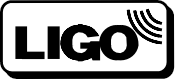 CALIFORNIA INSTITUTE OF TECHNOLOGYE000007V2MASSACHUSETTS INSTITUTE  OF TECHNOLOGYDRWG NO.	REV.  GIDTITLEPROCESS SPECIFICATIONSHEET1 OF	2Cleaning Procedures for LIGO Optics Other Than Core or IO opticsAPPROVALS:		DATE	REV	DCN NO	BY	CHK	DCC	DATE DRAWN: Margot Phelps	04/04/11	v2	E1100325CHECKED: 	APPROVED: DCC RELEASE:Scope:This cleaning procedure is applicable for all LIGO optics other than Core or Input optics.Note:All procedures listed under these Cleaning Procedures must be performed under a Class 100 laminar flow bench, while suited-up in clean room garments including but not limited to: frock, booties, bonnet, gloves, facial mask. This applies to anyone handling or near any optics being cleaned.Equipment, Tools and MaterialsClass 100 laminar flow bench / sinkDeionized water , 18 Megohms, filtered (0.2 micron filter) at point of  use. Dry Ultra High Purity nitrogen cylinder, 99.99% pureSpectroscopic grade methanolIonizing blow-off gun with 0.2 micron filter. TX1010 border sealed Alpha wipesHot plateAnsell Edmont Latex gloves, AccuTech Ultra Clean 91-300Liquinox solution prepared as follows:1 liter of  filtered DI water 10 ml.of Liquinox detergent(for a 1% Liquinox solution)ProcedurePour Liquinox and DI water into a clean Pyrex beaker, using enough of each to create a 1% solution. Mix well with a clean stir rod or equivalent until the solution looks homogeneous by eye, takes 1-2 minutes of mixing. Mix a fresh liquinox solution every time you clean an optic.   If the optics are very dirty or were stored long term in plastic materials that are known to outgass you can soak the optic in spectroscopic isopropyl alcohol for 10 minutes then blow dry with UHP nitrogen before the Liquinox cleaning.  Liquinox Cleaning Steps: 1. Thoroughly wet an Alpha wipe with the Liquinox solution.2. Gently wipe the optic’s surface and the edges. Take great care NOT to let the liquinox solution dry on the optic. It will be very difficult to get off once dry. If it looks like it is starting to dry add some DI water to thesurface. Keep a low flow of DI water going in the sink, and keep the optic under the flow of water at any time you are not wiping with Liquinox. Repeat this step at least 2 times using a fresh wipe every time.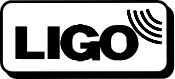 CALIFORNIA INSTITUTE  OF TECHNOLOGY MASSACHUSETTS INSTITUTE  OF TECHNOLOGYPROCESS SPECIFICATIONE000007 – v2DRWG NO.	REV.  GIDCALIFORNIA INSTITUTE  OF TECHNOLOGY MASSACHUSETTS INSTITUTE  OF TECHNOLOGYPROCESS SPECIFICATIONSHEET	2	OF    2CALIFORNIA INSTITUTE  OF TECHNOLOGY MASSACHUSETTS INSTITUTE  OF TECHNOLOGYPROCESS SPECIFICATIONCONTINUATION SHEETTITLECleaning Procedures for LIGO Optics Other Than Core or IO OpticsTITLECleaning Procedures for LIGO Optics Other Than Core or IO Optics3.   Rinse under running DI water while gently wiping the surface with a new wipe to remove traces of detergent. Also rinse and check your gloves for detergent. 4.   Allow DI water alone to run on the surface for at least 10 seconds. If there is still liquinox on the optic you will feel it, it feels very slippery. 5. Spray spectroscopic methanol all over the optic to drive off the water. 6. Dry by blowing downwards with dry, filtered UHP  nitrogen. Dry for at least a minute. 7. Inspect optics for streaks. If streaks are observed, drag wipe with methanol and blow dry again. NOTE: It is very useful to have a bright light source during steps 3-7 of this procedure; you will be able to see any streaks caused by liquinox, water, or methanol left on the surface and correct for them. Both coated black glass and silver coated optics can be cleaned using this procedure.3.   Rinse under running DI water while gently wiping the surface with a new wipe to remove traces of detergent. Also rinse and check your gloves for detergent. 4.   Allow DI water alone to run on the surface for at least 10 seconds. If there is still liquinox on the optic you will feel it, it feels very slippery. 5. Spray spectroscopic methanol all over the optic to drive off the water. 6. Dry by blowing downwards with dry, filtered UHP  nitrogen. Dry for at least a minute. 7. Inspect optics for streaks. If streaks are observed, drag wipe with methanol and blow dry again. NOTE: It is very useful to have a bright light source during steps 3-7 of this procedure; you will be able to see any streaks caused by liquinox, water, or methanol left on the surface and correct for them. Both coated black glass and silver coated optics can be cleaned using this procedure.